П О Л О Ж Е Н И Ео проведении тренировочного мероприятия с определеним победителейпо спортивному ориентированию  «ЧИПс XI» 1.Общие положения  Тренировочное мероприятие  «ЧИПс XI» (далее Мероприятие) проводится с целью: • пропаганды здорового образа жизни и приобщения населения к активным занятиям физической культурой и спортом; • развития массового спорта; 2.Место и сроки проведения Место проведения: г.Ярославль, Тверицкий бор.. 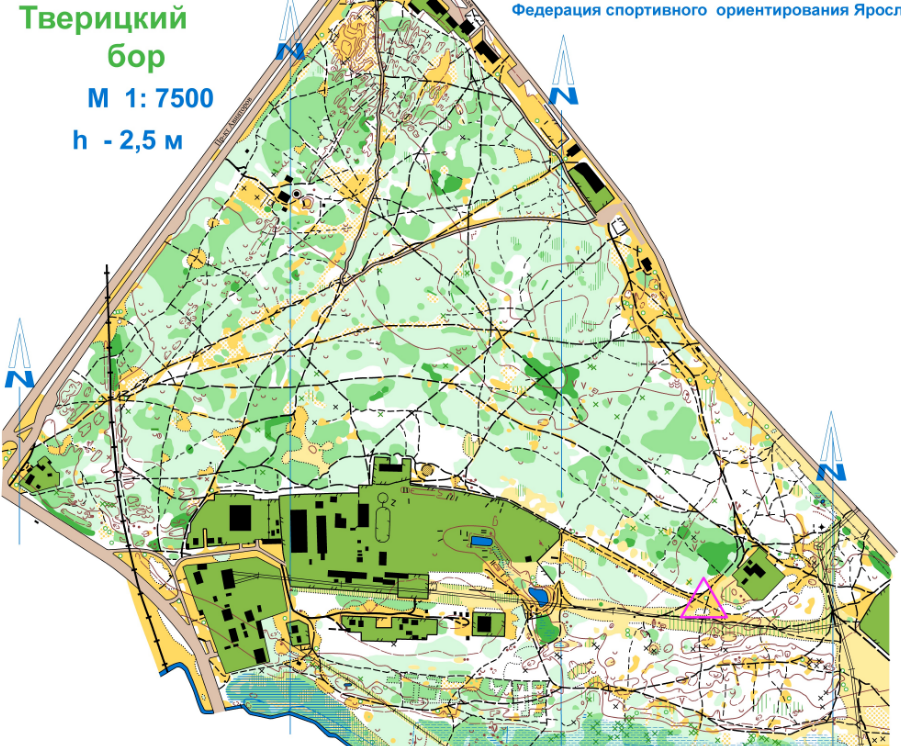 Дата и время проведения: 19 ноября 2022 года с 17:00 до 19:00. 3.Организаторы мероприятия Общее руководство организацией и проведением мероприятия осуществляет  оргкомитет.
Организация подготовки и проведения мероприятия возлагается на главную судейскую коллегию. 4. Требования к участникам и условия их допуска
К участию в Мероприятиях допускаются спортсмены имеющие специальную подготовку по спортивному ориентированию. На Мероприятия  допускаются  спортсмены,  своевременно  подавшие заявку по группам МЖ 12, МЖ 14, МЖ 16-18, МЖ 21, МЖ 40, МЖ 50 и старше, 2СМ, 2СЖ (два спортсмена), OPEN. ВНИМАНИЕ: Допуск участников на старт только при наличии исправного фонаря (для всех возрастных категорий), сотового телефона и наручных часов (для возрастных категорий 2СМ, 2СЖ, МЖ12, МЖ14, OPEN)Порядок проведения Мероприятия, определяются главной судейской коллегией в соответствии с Правилами вида спорта «Спортивное ориентирование». К заявке прилагаются: целевая медицинская справка; паспорт или документ, его заменяющий, договор о страховании от несчастного случая.Участник, заметивший на дистанции человека, попавшего в беду, обязуется незамедлительно сообщить об этом медицинскому персоналу или организаторам.5.  Программа спортивного Мероприятияс 15.30 до 16.30 – комиссия по допуску участников (непосредственно на месте проведения Мероприятия); 	- в 16.30 – церемония открытия Мероприятия; 	- в 17.00 – начало Мероприятия$	- в 19.00 – церемония награждения, закрытие Мероприятия, отъезд участников.6. Условия подведения итоговИтоги спортивного Мероприятия подводятся в день проведения Мероприятия в соответствии с действующими Правилами Мероприятия по спортивному ориентированию, настоящего Положения.7. Награждение: Победители и призёры  в каждой группе награждаются грамотами .8. Условия финансирования Стартовый взнос составляет  - 200 руб./чел (пара). 
Для групп М,Ж 50 и старше – 100 рублей.
Система электронной отметки – SportIdent.9. Страхование участниковСтрахование жизни и здоровья участников спортивного мероприятия от несчастных случаев осуществляется за счёт средств командирующих организаций или же самих спортсменов. 10. Подача заявок на участиеПредварительные заявки в установленной форме принимаются в системе онлайн: https://orgeo.ru/event/info/25090 до 12:00 20.11.2020 г. (включительно), e-mail: paddler@mail.ru  или по телефону +7(915) 9878587 Архипов Игорь Валентинович.Именные заявки, предоставляются секретарю мандатной комиссии в день проведения Мероприятия, но не позднее, чем за 1 час до начала Мероприятия по спортивному ориентированию. 